Консультация для родителей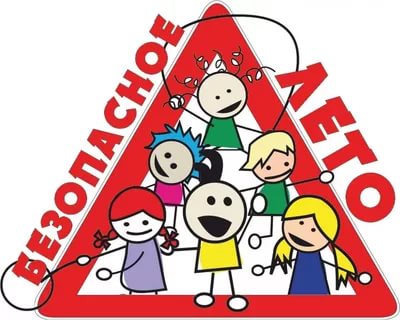 "Безопасность детей в летний период"Чтобы дети были отдохнувшими, здоровыми и живыми, надо помнить ряд правил и условий при организации их отдыха с родителями, родственниками, друзьями (на даче или в деревне у бабушки):● формируйте у детей навыки обеспечения личной безопасности;● проведите с детьми индивидуальные беседы, объяснив важные правила, соблюдение которых поможет сохранить жизнь;● решите проблему свободного времени детей;● помните! Поздним вечером и ночью (с 23.00 до 6.00 часов в летний период) детям и подросткам законодательно запрещено появляться на улице без сопровождения взрослых;● постоянно будьте в курсе, где и с кем ваш ребенок, контролируйте место пребывания детей;● не разрешайте разговаривать с незнакомыми людьми. Объясните ребенку, что он имеет полное право сказать «нет» всегда и кому угодно, если этот «кто-то» пытается причинить ему вред;● объясните детям, что ни при каких обстоятельствах нельзя садиться в машину с незнакомыми людьми;● убедите ребенка, что вне зависимости от того, что произошло, вы должны знать о происшествии, ни в коем случае не сердитесь, всегда примите его сторону. Объясните, что некоторые факты никогда нельзя держать в тайне, даже если они обещали хранить их в секрете;● плавание и игры на воде кроме удовольствия несут угрозу жизни и здоровью детей. Когда ребенок в воде, не спускайте с него глаз, не отвлекайтесь - подчас минута может обернуться трагедией;● обязательно объясните детям, что они не должны купаться в одиночку, а также нырять в незнакомом месте;● взрослый, который присматривает за купающимися детьми, должен сам уметь плавать, оказывать первую помощь, владеть приемами проведения искусственного дыхания и непрямого массажа сердца;● чтобы не стать жертвой или виновником дорожно-транспортного происшествия, обучите детей правилам дорожного движения, научите их быть предельно внимательными на дороге и в общественном транспорте;● проявляйте осторожность и соблюдайте все требования безопасности, находясь с детьми на игровой или спортивной площадке, в походе;● изучите с детьми правила езды на велосипедах.Будьте предельно осторожны с огнем. Обратите внимание детей на наиболее распространенные случаи пожаров из-за неосторожного обращения с огнем: детская шалость с огнем; непотушенные угли, шлак, зола, костры; не затушенные окурки, спички; сжигание мусора владельцами дач и садовых участков на опушках леса; поджог травы, короткое замыкание, эксплуатация электротехнических устройств, бытовых приборов, печей.Помните, что от природы дети беспечны и доверчивы. Внимание у детей бывает рассеянным. Поэтому, чем чаще Вы напоминаете ребенку несложные правила поведения, тем больше вероятность, что он их запомнит и будет применять. Вы должны регулярно их напоминать. Сохранение жизни и здоровья детей - главная обязанность взрослых!Каждый год от падений с высоты гибнет огромное количество детей. Будьте бдительны! Никогда не держите окна открытыми, если дома ребенок!Чаще всего из окон выпадают дети в возрасте от года (когда ребенок начинает ходить) и до 5-6 лет. Почему вообще это происходит? За последние годы количество пластиковых окон в наших домах увеличилось в разы, с одной стороны – это хорошо, новые окна - удобство и чистота, но, с другой стороны, родители должны понимать ту опасность, которая кроется в новом окне. Теперь пластиковое окно открывается очень легко, а, если оно снабжено ещё и антимоскитной сеткой, то в таком случае оно становится ещё более опасным для ребенка. Он подсознательно воспринимает москитную сетку как защитный барьер, опирается на неё и происходит непоправимое.Многие родители разрешают своим детям играть на подоконниках – этого не нужно делать, чтобы ребенок не привыкал к тому, что окно и подоконник – это место для его игр и развлечений.Вам кажется, что Вы рядом, но секунда, на которую Вы отвлечетесь, может стать последней в жизни Вашего ребенка!Статистика детских травм за последние 5-6 лет все больше пугает детских врачей – среди ДТП, ожогов и других трагедий, которые могут произойти с маленьким человеком, все более прочное место занимают травмы, которые получают дети при падении из окон.● никогда не используйте антимоскитные сетки – дети опираются на них и выпадают вместе с ними наружу!● никогда не оставляйте ребенка без присмотра!● установите на окна блокираторы, чтобы ребенок не мог самостоятельно открыть окно!